ЗАДАНИЯ И ОТВЕТЫДЛЯ ПРОВЕДЕНИЯ РЕГИОНАЛЬНОГО ЭТАПА ВСЕРОССИЙСКОЙ ОЛИМПИАДЫ ШБОЛЬНИКОВПО РУССБОМУ ЯЗЫБУВ 2015 / 2016 УЧЕБНОМ ГОДУЗАДАНИЯ ДЛЯ ПРОВЕДЕНИЯ ОЛИМПИАДЫ В 11 КЛАССЕBOПPOC № 1Прочитайте фрагмент романа английской писательницы Дианы Сеттерфилд «Три- надцатая сказка»:Всё началось с таблицы из учебника по лингвистике в отцовском магазине. .. В таблице помимо знакомых мне букв попадались весьма странные символы. Там были прописные “N”, отличавшиеся по значению от строчного “п”, и прописные “У”, которые означали совсем не то, что маленькие “у”. К некоторым буквам были прицеплены забав- ные петельки и хвостики, другие перечёркивались горизонтальной чертой. Мне понрави- лась эта игра, и я заполнила много тетрадных страниц всевозможными  сочетаниями, когда, например, “m” своей последней ножкой переходила в “ј”, а “v” балансировала на верхушке “о”, как цирковая собачка на мяче». (Перевод В. Дорогокупли)менте?Вопросы  и задапия:Как называется способ записи звучащей речи, описанный в приведённом фраг-Найдите грубую ошибку в приведённом ниже фрагменте такой записи (считая,что она там только одна) и объясните, в чём она заключается: [Антfiн куп’ил арбус].В этом способе записи существуют буквы, составленные из двух разных букв, например, п + ј = р, ш + ј = nj. Знак [р] передаёт звук, похожий на [п] (или [н]), — тоже язычный носовой согласный, но образованный в другом месте (не кончиком языка, а зад- ней частью его спинки).Выберите из приведённого ниже списка в качестве примера слово, в котором встречается такой звук: финик, функция, ангар, банк, банка, санки, лангуст. Какие условия необходимы для его появления?Знак [nj] создан по принципу, описанному в тексте. Какой звук он может обозна- чать? Опишите особенности его образования.Выберите из приведённого ниже списка в качестве примера слово, в котором встречается такой звук: бог, домик, амбар, амфора,  антенна,  кромка. Чем объясняется его появление в выбранном Вами слове?Знак [v] над буквой гласного ([’]) означает более высокое положение языка при его произнесении, а под буквой согласного ([,]) — наличие у этого согласного голоса.Для обозначения каких звуков русского языка может использоваться знак [,]? Вы- берите из приведённого ниже списка в качестве примера слово, в котором встречается та- кой звук: специалист, спецназ, спецзадание, спецагент, спецсектор, cneц. Чем объясняет-ся его появление в выбранном Вами слове?Что означает знак [,] под буквой согласного? Для обозначения каких звуков рус- ского языка он используется?Выберите из приведённого ниже списка в качестве примера слово, в котором встречается такой звук: плот, блок, болото, блеск, вопль, болт.Модель ответа:Фонетическая   транскрипция.Ошибка состоит в обозначении одного и того же звука разными знаками (А и а). В фонетической транскрипции могут использоваться как прописные, так и строчные бук- вы, но только в том случае, если они «отличаются по значению», то есть передают разные звуки; для обозначения одного и того же звука всегда используется один и тот же символ.Функция. Сочетание «нг/нк» + согласный.Звук, похожий на [m] (или [м]), — тоже губной носовой согласный, но образован- ный в другом месте (не двумя губами, а нижней губой и верхними зубами). Слово, в кото- ром встречается такой звук, - амфора. Его появление объясняется позицией в слове: нали- чием после него губно-зубного согласного // [в], [ф].Тех  звонких,  для обозначения  которых  нет специальной  буквы.  Спецзадание.Наличие после q/ч звонкого шумного (не сонорного) согласного.Этот знак обозначает глухость согласного: тех глухих, для обозначения которых нет специальной буквы, например, сонорных. Слово, в котором встречается такой звук, -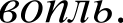 20баллов.BOПPOC № 2Прочитайте предложения, образно описывающие некое действие. Укажите, какие глаголы, употребленные в переносном значении, соответствуют данным словарным опре- делениям. Составьте по одному предложению с каждым из найденных Вами глаголов в соответствующем значении.Человек заставляет человека (людей) действовать против другого человека, по- буждает их к cпopy, ccope, драке, подобно тому как животных побуждают к нападению, преследованию. (3 синонима)Человек или событие заставляет людей враждебно отнестись друг к другу, вызы- вает спор, конфликт между людьми, будто заставляя их удариться друг о друга.Человек заставляет другого человека действовать по своей воле, приказу, распо- ряжается им по своему усмотрению, словно поворачивает его в разные стороны.Человек заставляет другого человека уйти с занимаемой должности, будто силой сдвигая с места или заставляя упасть.Человек заставляет другого человека оставить, бросить работу, местожительство (неожиданно и без достаточных оснований), подобно тому как сильным, резким движени- ем отделяют что-либо прикрепленное.Человек заставляет другого человека воспринимать, узнавать что-либо (обычно скучное, ненужное) в слишком большом количестве, подобно тому как кормят кого-либо чем-либо в большом количестве или против желания.Человек заставляет другого человека принять что-либо (предмет или идею, обя-занности) против желания, против воли, будто прикрепляя, привязывая.Модель ответа:Напускать / напустить (кого на кого), натравливать / натравить (или стравли- вать), науськивать. Родители напустили на меня бабушку, и она долго уговаривала меня серьёзно заниматься музыкой. Ведь ты натравил всех npomив Петра? Он все время стравливал соседей между собой. Кто науськивал всех против Петра?Сталкивать (кого с кем). Король намеренно сталкивает министра с генералом, чтобы наблюдать их взаимную вражду.Вертеть (кем). Жена вертит им, как хочет.Спихивать (кого). (Допустимо: скидывать) Нашу начальницу спихнули с долж-ности.Срывать (кого с чего). Зачем ты сорвал меня с работы своим звонков?Пичкать (кого чем). Хватит пичкать меня нравоучениями!Навязывать. Не стоит навязывать другим свои представления о жизни.По материалам справочника  «Русские глагольные предложения: Эксперименталь-ный синтаксический словарь». Под общ. ред. Л.Г.Бабенко. М., 2002.чении.Примечание.Не принимаются те примеры, в которых глаголы употреблены в своём прямом зна-9баллов.BOMPOCNe3Проанализируйте две группы глаголов, обратив внимание на то, что от глаголов первой группы образуются в русском литературном языке соответствующие пары с суф- фиксом -ыва-, а от глаголов второй группы — нет:Загримировать — загримировывать; заколдовать — заколдовывать; дорисовать — дорисовывать; атаковать — атаковывать.Использовать — *использовывать; обследовать — *обследовывать; автоматизировать — *автоматизировывать; раздосадовать — *раздосадовывать.Вопросы  и задания:Объясните, почему от глаголов второй группы в русском литературном языке соответствующие пары с суффиксом -ыва- не образуются.Один из глаголов в каждой группе отличается от других в этой же группе по грамматическому признаку. Найдите их, объясните, в чём заключается отличие.На основании сделанных Вами наблюдений дополните данными словами 2группы: безертировать, финишировать, приветствовать, конфисковать, согласовать, деградировать.Примечание.Знак * указывает на невозможность образовать данную форму.Модель ответа:Возможность образования глаголов с суффиксом -ывп- в данных группах связана с ударением.Соответствующая пара образуется, если ударение падает на последний гласный основы (как в глаголах первой группы: загримировїіть, заколдовать, дорисовїіть, образовїіть). В противном случае образование пары невозможно.В каждой группе есть двувидовые глаголы и глаголы совершенного вида. В первой группе три глагола совершенного вида, один из них - птпковпть - двувидовой. Во второй группе три двувидовых глагола, один - раздосадовать - глагол совершенного вида.1 группа: конфисковать - конфисковывать, согласовать — согласовывать. 2 группа:  безертировать, финишировать,  приветствовать, деградировать. 8 баллов.BOПPOC № 4Прочитайте справочный материал о фонетических изменениях, который Вам по- может при выполнении заданий.Справочпый материал:В древнерусском языке существовали особые редуцированные гласные Ъ и b, ко- торые до XII-XIII вв. произносились менее протяженно, чем остальные гласные. Затем Ъ и b фонетически изменились по следующим правилам:в конце слова Ъ и b выпадают (утрачиваются);в неконечных слогах Ъ и b проясняются (b > О и А > Е), если на слог правее был выпавший редуцированный, и выпадают в противном случае (слово просматривается справа налево).Например:В дальнейшем в некоторых случаях под влиянием различных языковых причин на месте утраченных редуцированных могли вновь появиться гласные (также возможен обратный процесс). Возникали так называемые «неисконные (поздние) формы».Примечание: знаком i  Јобозначен выпавший (утраченный) редуцированный. Вопросы   и задания:Восстановите формы XIII века и современные соответствия для следующих  ря-дов древнерусских слов по данному выше образцу, заполнив таблицу 1: Таблица 1Обобщите полученные результаты, сопоставив данные в разных колонках, и сделайте выводы об изменениях. Какие морфологические особенности  можно заметить в основах данных слов в разные исторические периоды?Прочитайте цитаты, в каждой из которых встречаются  формы одного и того же слова, обнаруживающие сходную особенность, что и ряды форм слов из таблицы 1:На пристани толпятся дети, Забавны их тонкие тельца,Они сошлись еще на рассвете Посмотреть, где станут пришельцы. (Н. Гумилёв «Зараза»)Он вырастет под пришлецом И прошумит. мой сын!Я исторические лицомВошёл в семью лесин.(Б. Пастернак «Когда за лиры лабиринт. ..»)[Мы] сделали из тебя настоящего варяга и nomoм уже надели броню и поставили сторожить порабощенное племя и пришельцами поруганную, самим богом завещанную тебе святыню (Т. Шевченко «Близнецы»)В горах пустынных запоздалый, К нему войдет пришлец  усталый... (А. Пушкин «Кавказский пленник»)И пришлецу помог пустынножитель, И дал ночлег близ кельи ввечеру.(В. Иванов «Феофил и Мария»)Запишите формы найденного слова в таблицу 2 по аналогии с таблицей 1. Учитывайте, что слово, которое необходимо внести в таблицу, склоняется в древности и сейчас так же, как и слова из таблицы 1, а гласный первого слога такой же, как в современном русском языке.Таблица 2Какие формы рассматриваемого слова, представленные в стихотворных примерах, являются в русском языке «поздними», «неисконными» для XIII века?В фамилии одного из пяти процитированных авторов присутствует то же явле- ние, что и в словах, проанализированных Вами в пп. 1 и 3. Назовите фамилию автора и исходное существительное, от которого она образовалась. Используя аналогичный материал из таблицы 1, укажите, от основы какого падежа (каких падежей) образовалась эта фамилия.Модель ответа:1.Таблица 1.Выводы:а) слово ПЪСЪЛЪ: в XI в. нет вариативности основ и беглости гласного. Полученные формы XIII в. совпадают с современными: в формах И.п. и косвенных падежей наблюдается вариативность основ: в Р.п. и Д.п. появляется беглый гласный;б) слово ЧЬТЬЦЬ: в XI в. нет вариативности основ и беглости гласного. Получен- ные формы Р.п. и Д.п. XIII в. отличаются от современных; в XIII в. наблюдается вариа- тивность основ в формах И.п. и косвенных падежей. В современных формах вариативности основ нет.Морфологическое явление заключается в наличии разных основ в падежных фор- мах одного и того же слова (появление беглых гласных как следствие утраты и проясне- ния (падения) редуцированных).Таблица 3.«Поздними», «неисконными» для XIII века являются слова в цитатах 2, 5 (npи- шлецом, пришлецу).Фамилия автора — Шевченко, исходное существительное — швец. По аналогии с формами четц-а, четц-у из таблицы 1 фамилия Шевченко образовалась от основы косвен- ных падежей (Р.п., Д.п.....) шевц- (шевч-).16 баллов.BOПPOC № 5Подберите слова, которые соответствуют значениям, приведённым во втором столбце таблицы, и восстановите этимологическое гнездо* с исконным смыслом ‘прони- кать, проходить’.Примечание.* Этимологическое гнездо совокупность слов, восходящих генетически к одной производящей основе (корню, слову) через цепь словообразовательных отношений, из которых некоторые не осознаются говорящим вследствие фонетических изменений слов, расхождения их значений (Ж.Ж. Варбот).Примечание.При заполнении таблицы учитывайте, что указанные Вами слова в одном пункте не должны повторяться в другом.Модель ответа:12 баллов.BOMPOCNe6Восстановите пропущенную информацию в данных ниже текстах:Происхождение  наречия	очень  любопытно.   Оно  восходит к из- вестному  с XI века существительному 		, однако произошло от формы косвен- ного падежа в результате слияния с предлогом. Впоследствии начальный гласный звук корня [у] изменился в согласный [в]. История возникновения данного слова объясняет несоответствие его написания подобным наречиям с такой приставкой (сформулируйте пра-вило, приведите 2 примера):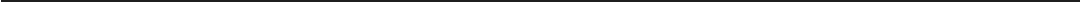 Наречие 	со значением ‘по ширине чего-либо’ исторически имеет тот же корень, что и синонимичные глаголы 	и 		со значением ‘возражать’, а также имя прилагательное 		со значением ‘безукоризненный’. Предлог 		, который синонимичен предлогу несмотря на что-либо, восходит к этому же корню.Даны наречия: здесь, мимоходом, сегодня, всегда, прежде, трижды, menepь. Не- которые из указанных слов обладают такой словообразовательной возможностью, кото- рой не обладают, например, наречия слeскп, нельзя, вдогонку. Объясните, что это за осо- бенность, и найдите лишние слова из приведённого списка.Модель ответа:Происхождение наречия завтра очень любопытно. Оно восходит к известному с XI века существительному ympo, однако произошло от формы косвенного падежа в ре- зультате слияния с предлогом. Впоследствии начальныи гласныи звук корня [у] изменился в согласныи [в]. История возникновения данного слова объясняет несоответствие его на- писания подобным наречиям с такои приставкои. обычно в наречиям с приставкой за- пишется  суффикс  -o- (заново, затемно).Наречие поперёк со значением ‘по ширине чего-либо’ исторически имеет тот же корень, что и синонимичные глаголы прекословить п пережить со значением ‘возра- жать’, а также имя прилагательное безупречный  со значением  безукоризненный’. Пред- лог вопреки, который синонимичен предлогу несмотря на что-либо, восходит к этому же корню.Эта особенность  заключается  в том,  что от большинства  приведённых наречийобразуются  имена прилагательные: sбегь - sбешнпй,  сегодня - сегодняшний,  всегда - все-збпшнпй, прежде - прежний, menepь - теперешний. Лишними являются слова мимохобожн трижды.10 баллов.BOMPOCNe7В классической работе по лингвистике 1980 года американские учёные Пол Хоппер и Сандра Томпсон утверждают, что переходность это не бинарный (переходный / не- переходный), а градуальный признак, то есть что глагол может быть более или менее пе- реходным. Прочитайте предложения (1) — (10), которые являются возможными ответами на вопрос (0):—  Что происходит?— Вася разбил окно.— Маша сожгла письмо.— Карина Георгиевна читает книгу.— Маша забивает гвозди.— Карина Георгиевна танцует «Яблочко».— Пекка Саммаллахти пашет поле за домом.— Вася создаёт файл на компьютере.— Пекка Саммаллахти увековечивает труды великого финского лингвиста Ma- тиаса Кастрена.— Карина Георгиевна ест свой скудный завтрак.— Пекка Саммаллахти поёт финскую народную песню в обработке Яна Сибе-лиуса.Вопросы  и задания.Какие из глагольных  форм в предложениях  (1) — (10) являются переходными, акакие непереходными с точки зрения школьной грамматической традиции?Предложите аргумент в пользу точки зрения Пола Хоппера и Сандры Томпсон, используя материал предложений (1) — (10).Модель ответа:С точки зрения школьной грамматической традиции все глаголы в предложениях(1) — (10) являются переходными, так как управляют прямым дополнением.Все представленные в предложениях глаголы могут управлять прямым дополне- нием (что подтверждено примерами в задании). Но некоторые из них позволяют опустить прямое дополнение в контексте ответа на вопрос «Что происходит?», а некоторые — нет. Опущение прямого дополнения возможно в предложениях (3), (5), (6), (9), (10): Карина Георгиевна читает, танцует, ест, Пекка Саммаллахти  пашет, noëm. В предложениях (1), (2), (4),  (7), (8) в таком  контексте  опущение  невозможно.  *Вася разбил, создаёт  п др.Существует по крайней мере два класса переходных глаголов. такие, при которых прямое дополнение обязательно, и такие, при которых оно может и быть, и отсутствовать. Соответственно, первый класс можно рассматривать как «более переходный», чем второй, что подтверждает предложение Хоппера и Томпсон.баллов.BOMPOCNe8Прочитайте отрывки из блогов Интернета, которые отражают некоторые особен- ности одного из региональных диалектов русского языка*, и укажите, какое синтаксиче- ское явление, противоречащее нормам литературного языка, распространено в данном pe- гиолекте.Дом прекрасно прогревается  и не успевает остыть за ночь.   > Вчера вода бы- ла, прохладный душ хоть чуть-чуть спасал, сейчас хоть не иди в ледяную воду. Сварили морс из клюквы и мяты, приятно.(о женихе, ушедшем в армию) Он обещал мне фотки в форме! Я скучаю по не- му еще сильнее, но хоть какие-то вести напрямую теперь буду получать, а не через его друзей. Говорит, что сладкого хочется, хоть посылку не собирай. А вернется он где-то как раз в мой день рождения!Ну куда мне поставить эти две полуметровые колонки Ѕ70... Чтобы не споты- каться об них... Хоть на стену крепи!Странная сегодня погода. Проснулся оттого, что на улице шел дождь. < . > Ока- залось, что прохладно только на первый взгляд, пока добирался до работы, запарился так, что хоть не раздевайся. А сейчас за окном снова темные тучи. А я зонт с собой не взял.Когда красивым налево, а умным направо. .. мне хоть разорвись!(о фотографиях праздничного стола) Ох, красота, вкуснота! Хоть через лупу не рассматривай!Примечание.Орфография  и пунктуация  приведены  в  соответствие  литературным нормам.Даны предложения:а) Он придёт, когда сядет солнце.б) Ты вернёшься, после того как я уйду на работу. в) Я жду, пока рассветёт.г) Ваня должен заглянуть сюда, перед тем как он пойдёт домой.д) Фотографируй лица участников, в то время как он выбежит на сцену.Вопросы.Похожее явление можно найти и в русском литературном языке. Какие из пред- ложений а) — д) могут служить иллюстрацией для этого явления?Как изменится смысл придаточных предложений (а-д), если в них использовать формы несовершенного вида глагола?Примечание.* Региональный диалект языка или региолект — особая разновидность языка, занимающая промежуточное положение между территориальным диалектом (говором) и литературным языком.Модель ответа:В данном региональном диалекте сосуществуют две синонимичные конструк-ции типа хоть + форма повел. накл. глагола п хоть + не + форма повел. накл. глагола.Как видно из контекста, те предложения, где употреблена частица не, имеют тот же смысл, что и литературные примеры без не. «сладкого хочется, . .. хоть посылку не соби- рай (per.) / хоть посылку собирай (лит.)». Судя по примерам (3) и (5), конструкция без частицы не также употребляется, и в том же самом значении.Похожее явление демонстрирует предложение в): в нем придаточное, вводимое союзом сока, не меняет свое значение при добавлении частицы не: Я жду, пока рассве- тёт —— Я жду, пока не рассветёт.При изменении вида глагола на несовершенный между предложениями возникают нормальные антонимические отношения: Я жду, noкa рассветает /Я жду, noкa не рас- светает.Для справки. Фрагменты текстов в задании взяты из блогов пользователей Интер- нета, проживающих на территории Удмуртии.баллов.BOMPOCNe9Азон радостию возвеселися* многою, не внимая лаятелныхъ царя Пелея коварствъ и его льсти . .. Разумlя y6o Пелей, яже Колкосъ осътровъ моремъ обшелъ, приитись не может, токмо с пригожествы плавательными подняти морския беды, повелЪ* к ce6l при- звати нЪкоего кузнеца от стран царства Тесалискаго, мужа мvдpa в хитрости своей, Apxa именемъ, в хитрости древодЪлной со многимъ разсуждениемъ бывающа. (Из Троянской истории.)Примечание к текстv.Возвелися, повелl - формы одного из древних прошедших времён.Вопросы и задания.Сделайте перевод фрагмента на современный русский язык.Восстановите пропущенную информацию в пунктах А-Д:А. Слово коварство, которое встречается в тексте, исторически образовано 	способом от существительного со значением лица: 	(укажите слово).Б. Найденное Вами существительное со значением лица образовано от глагола 	(укажите   глагол)   с помощью  суффикса 	(укажите  суф- фикс). Укажите ещё два отглагольных существительных с тем же суффиксом в современ- ном русском языке, которые начинаются с согласных звуков, которые есть в форме И.п. и В.п. ед.ч. слова леб. Запишите, от каких глаголов они образованы.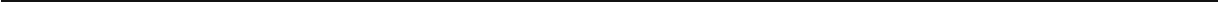 В. Найдите в тексте слово того же корня, что и слово коварство. Объясните, как исторически связаны значения этих двух слов. В чём особенность значения найденного Вами слова в данном тексте?Г. У слова коварство в современном русском языке есть устаревший книжный си- ноним	(укажите  слово),  который  исторически  также является однокорен- ным слову коварство. Он употребляется преимущественно во множественном числе и входит в состав фразеологизма:глагол 		 		(данное  сущ.  во мн.ч.) кому-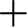 либо или npomив кого-либо.Укажите суффикс в существительном, которое Вы нашли в данном пункте 	 Поможет  Вам  выделить  суффикс  сравнение  со словами  русского литературногоязыка, в которых и сейчас выделяется данная морфема.Приведите два примера подобных существительных, которые начинаются с одной  и той же буквы, но с иной, чем слово коварство, п укажите производящие глаголы. 	от глагола 	и 	от глагола  	Д. На ту же букву, что и два последних слова в задании Г, начинаются два слова, которые мы находим в «Словаре церковнославянского и русского  языка» 1847 г. Первое из них означает ‘равновесие’, а второе определяется как ‘тяжести, которыми, кроме това- ров и других вещей, грузят мореходное судно’. Назовите эти слова: 	и 		. Чем в фонетическом плане различаются два найденных Вами слова?Можно ли в выражении мудрый в xиmpocmи своей заменить слово хитрость на слово коварство, и в сочетании лаятелныхъ коварствъ - коварство на хитрость? Объяс- ните свой ответ.С чем связаны особенности написания имён собственных Азон и Тесалийского? Как иллюстрируют данное языковое явление слова азъ (азбука), ягнёнок, Фёдор, Томас?Модель ответа:Перевод:Язон весьма (очень) возвеселился (обрадовался), не слушая клеветнических (бран- ных хитростей царя Пелея и его лукавства (лжи). Пелей же, поняв, что остров Колкос обошел по морю, но причалить не может, ведь только с принадлежностями для мореход- ства (снастями мореходными) можно одолеть шрvбностп морские (морскvю стихию), повелел призвать к себе некоего кузнеца, выходца из страны Фессалии, человека жгброзо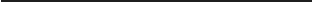  пскгснозо) а своем ремесле, по имени Apx, в мастерстве столярном весьма искусного (умелого).А. Слово коварство исторически образовано сvффиксальным способом от суще- ствительного со значением лица: коварь.Б. Найденное Вами существительное со значением лица образовано от глагола ко- вать (укажите глагол) с помощью суффикса -прь-.В форме И.п. и В.п. ед.ч. слова леб два согласных звука: [л’] и [т]. С этих звуков начинаются в современном языке два отглагольных существительных с суффиксом -арь: токарь (< точить), лекарь (< лечить).В. Однокоренное слово — кузнец. Коварство п кузнец связаны семантически: ис- кусный мастер, кузнец, обладает мастерством, применительно к кузнецу называемым ко— варством. Позже слово коварство приобрело значение «злые тайные умыслы». В данном тексте кузнец занимается  несвойственным ему делом: хитростью  древодельною. Можнопредположить, что в данном тексте под словом кузнец подразумевается просто мастер.Г. У слова коварство в современном русском языке есть устаревший книжный си- ноним кознь /(козни), который употребляется преимущественно во множественном  числе и входит в состав фразеологизма глагол строить + козни (данное сущ. во ми.ч.) кому- либо или против кого-либо. Укажите суффикс в существительном, которое Вы нашли в данном пункте -зн(ь .Приведите два примера подобных существительных, которые начинаются с одной  и той же буквы, но с иной, чем слово коварство, и укажите производящие глаголы:боязнь ох глагола боять(ся) н болезнь от глагола болеть.Д. На ту же букву начинаются два слова, которые мы находим в «Словаре церков- нославянского и русского языка» 1847 г. Первое из них означает ‘равновесие’, а второе определяется как ‘тяжести, которыми, кроме товаров и других вещей, грузят мореходное судно’. Это слова баланс н балласт. Эти слова различаются одним звуком: [баласт] - [ба- ланс]. При определенном типе произнесения в слове 6ылпcm звучит долгий [л], что явля- ется еще одним фонетическим отличием.Во первом случае нельзя сказать «мудрый в коварстве своем», так как в совре- менном русском языке у слова коварство есть только одно значение, а значение «мастер- ство» утрачено. В начале текста замена слова коварство на хитрость возможна, так как в современном русском языке эти слова — синонимы.Речь идёт о пapax пзъ (азбука) — я (язъ), агнец — ягнёнок, Фёдор - Теодор, Томас - Фото. В исконно русских словах было представлено начальное Я, в церковнославянских (старославянских, в книжной традиции) - начальное А. В данном тексте в слове Азон на- чальная гласная по «книжной» (церковнославянской) модели.Тесалийский — это Фессалийский (историческая область Фессалия в Греции). Гре- ческая буква ФИТА может читаться в европейских языках по-разному: как [т] и как [ф].25 баллов.№123456789ИтогоМакс. балл20981612108925117Оценка117Примечания117Подпись117XI в.XIII в.совр.рЪпЪтатирОпfiтатироптатьстолЪстолбстолкупЬцЬкупЕцfiкупец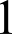 2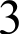 4567XI в.XIII в.совр.XI в.XIII в.совр.И.п.посълъчьтьцьР.п.посълачьтьцаД.п.посълучьтьцуXI в.XIII в.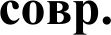 12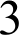 4567XI в.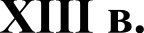 С0вр.XI в.XIII в.совр.И.п.посълъПОСОЛчьтьцьчfiтЕцfiчтецР.п.посълаПОСЛі1чьтьцачЕтfiцачтецаД.п.посълупосълуПОСЛчьтьцучЕтfiцучтецуXI в.XIII в.совр.И.п.пришьльцьпришfiлЕцfiпришелецР.п.пришьльцапришЕлfiцапришельцаД.п.пришьльцупришЕлfiцупришельцу-1--2--3-Значение словаСлова  этимологического гнезда1(просторечн.) «идти, продвигаться, неСЧИТІІЯСЬ   С П]ЭeПЯTCTBИЯMИïï2лететь, зависать в воздухе3словесное состязание4состязаться с кем-либо, стремиться превзойтикого-либо5высокопарный, напыщенный6сфера деятельности7специалист по шитью8разрезать по шву9сечь розгами10ccopa, раздор11штаны12причинять повреждения-1--2--3-Значение словаСлова этимологического гнезда1(просторечн.) «идти, продвигаться, несчитаясь с препятствиями»перєть2лететь, зависать в воздухеПарйТь3словесное состязаниеСПО]Э4состязаться с кем-либо, стремиться превзойтикого-либосоперничать5высокопарный, напыщенныйвыспренний6сфера деятельностипоприще7специалист по шитьюпортной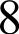 разрезать по швураспарывать9сечь розгамиПоротЬ10ccopa, раздор]ЭІІСП]ЭЯ11штаныпортки (порты)12причинять поврежденияПортитЬ